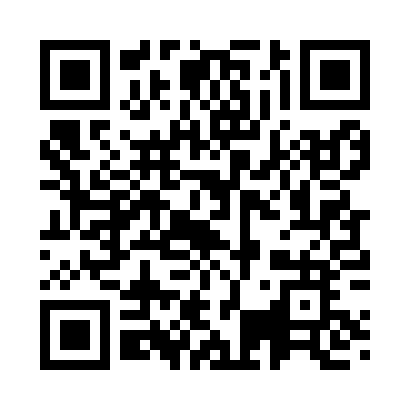 Prayer times for Saareantsu, EstoniaWed 1 May 2024 - Fri 31 May 2024High Latitude Method: Angle Based RulePrayer Calculation Method: Muslim World LeagueAsar Calculation Method: HanafiPrayer times provided by https://www.salahtimes.comDateDayFajrSunriseDhuhrAsrMaghribIsha1Wed2:545:231:136:289:0511:262Thu2:535:201:136:309:0711:273Fri2:515:181:136:319:1011:284Sat2:505:161:136:329:1211:295Sun2:495:131:136:349:1411:306Mon2:485:111:136:359:1611:317Tue2:475:081:136:369:1911:328Wed2:475:061:136:379:2111:339Thu2:465:041:136:399:2311:3410Fri2:455:021:136:409:2511:3411Sat2:444:591:136:419:2711:3512Sun2:434:571:136:429:2911:3613Mon2:424:551:136:449:3111:3714Tue2:414:531:136:459:3411:3815Wed2:404:511:136:469:3611:3916Thu2:404:491:136:479:3811:4017Fri2:394:471:136:489:4011:4118Sat2:384:451:136:499:4211:4219Sun2:374:431:136:509:4411:4320Mon2:374:411:136:519:4611:4321Tue2:364:391:136:529:4811:4422Wed2:354:381:136:549:5011:4523Thu2:354:361:136:559:5111:4624Fri2:344:341:136:569:5311:4725Sat2:334:331:136:579:5511:4826Sun2:334:311:146:579:5711:4927Mon2:324:291:146:589:5911:4928Tue2:324:281:146:5910:0011:5029Wed2:314:271:147:0010:0211:5130Thu2:314:251:147:0110:0411:5231Fri2:304:241:147:0210:0511:52